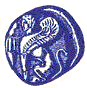 ΠΑΝΕΠΙΣΤΗΜΙΟ ΑΙΓΑΙΟΥ ΣΧΟΛΗ ΑΝΘΡΩΠΙΣΤΙΚΩΝ ΕΠΙΣΤΗΜΩΝΠΑΙΔΑΓΩΓΙΚΟ ΤΜΗΜΑ ΔΗΜΟΤΙΚΗΣ ΕΚΠΑΙΔΕΥΣΗΣΠ.Μ.Σ. ««ΕΠΙΣΤΗΜΕΣ ΤΗΣ ΑΓΩΓΗΣ - ΕΚΠΑΙΔΕΥΣΗ ΜΕ ΧΡΗΣΗ ΝΕΩΝ ΤΕΧΝΟΛΟΓΙΩΝ»ΠΡΟΣΚΛΗΣΗ ΕΚΔΗΛΩΣΗΣ ΕΝΔΙΑΦΕΡΟΝΤΟΣΑΚΑΔΗΜΑΪΚΟΥ ΕΤΟΥΣ 2015 – 2016Το Παιδαγωγικό Τμήμα Δημοτικής Εκπαίδευσης, της Σχολής Ανθρωπιστικών Επιστημών, του Πανεπιστημίου Αιγαίου ανακοινώνει την οργάνωση και λειτουργία, για το ακαδημαϊκό έτος 2015-2016, του Προγράμματος Μεταπτυχιακών Σπουδών με τίτλο: «Επιστήμες της Αγωγής – Εκπαίδευση με Χρήση Νέων Τεχνολογιών», το οποίο οδηγεί σε Μεταπτυχιακό Δίπλωμα Ειδίκευσης. Η χρονική διάρκεια των σπουδών για την απονομή του ΜΔΕ ορίζεται σε τρία (3) εξάμηνα.Γιατί να επιλέξετε το ΠΜΣ Πιστοποίηση παιδαγωγικής και διδακτικής επάρκειαςΕυέλικτη φοίτηση σε μορφή εντατικών χρονικών κύκλων ανά μήνα, με χρήση και μη εργάσιμων ημερών, ώστε να μπορεί να εξυπηρετηθεί και η περίπτωση μετακίνησης μεταπτυχιακών φοιτητών που δεσμεύονται επαγγελματικά σε άλλες περιοχές της χώρας.Αξιοποίηση λογισμικών και διαδικτυακών εφαρμογών που υποστηρίζουν γνωστικά αντικείμενα θετικών και θεωρητικών μαθημάτωνΣυνεργασίες με Πανεπιστήμια και οργανισμούς σε Ελλάδα και ΕξωτερικόΔανεισμός φορητού υπολογιστή για όλο το χρονικό διάστημα των σπουδών σε ορισμένο αριθμό μεταπτυχιακών φοιτητών που το έχουν ανάγκηΚαινοτόμες εκπαιδευτικές δράσεις, όπως το ετήσιο σεμινάριο εκπόνησης διπλωματικής εργασίαςΔιοργάνωση επιστημονικών ημερίδων με τη συμμετοχή των μεταπτυχιακών φοιτητών Υποτροφίες αριστείας 1.000 ευρώ στον μεταπτυχιακό φοιτητή με την καλύτερη επίδοση βάσει του γενικού βαθμού πτυχίου και 1.500 ευρώ σε έναν μεταπτυχιακό φοιτητή με ακαδημαϊκά κριτήριαΦοίτηση στο πανέμορφο νησί της Ρόδου!Προϋποθέσεις συμμετοχής και διαδικασία αξιολόγησηςΓια την επιλογή των ΜΦ που θα παρακολουθήσουν το ΠΜΣ απαιτούνται:Τίτλος σπουδών Πανεπιστημίων και ΤΕΙ της  ημεδαπής ή ομοταγών αναγνωρισμένων ιδρυμάτων  της αλλοδαπής.Πολύ καλή γνώση (επιπέδου Γ1) τουλάχιστον μίας ξένης γλώσσας (Αγγλικής ή Γερμανικής), όπως αυτή πιστοποιείται από αποδεικτικά γνώσης ξένης γλώσσας. Οι υποψήφιοι που δεν διαθέτουν αποδεικτικά πολύ καλής γνώσης ξένης γλώσσας μπορούν να εξετασθούν γραπτώς στην κατανόηση και απόδοση επιστημονικού κειμένου στην Αγγλική γλώσσα, από τη γνωστική περιοχή του ΠΜΣ κατά τη διάρκεια των προφορικών συνεντεύξεωνΗ επιλογή των εισακτέων συνεκτιμώνται:τα ειδικά προσόντα τους, όπως προκύπτουν από την υποβολή του φακέλου υποψηφιότητας και η αξιολόγησής τους κατά τη διάρκεια προφορικής συνέντευξης.ΗμερομηνίεςΟι προφορικές συνεντεύξεις θα διενεργηθούν στη Ρόδο (κτιριακές εγκαταστάσεις Σχολής Ανθρωπιστικών Επιστημών του Πανεπιστημίου Αιγαίου, Δημοκρατίας 1, Ρόδος) το χρονικό διάστημα 15-18 Μαΐου 2015 ή κάποιες επιπλέον ημέρες αν το επιβάλλει ο αριθμός των αιτήσεων.Το αναλυτικό πρόγραμμα των προφορικών συνεντεύξεων, οδηγίες, καθώς και ο τελικός κατάλογος των υποψηφίων που θα εξετασθούν στην Αγγλική γλώσσα θα αναρτηθούν στην ιστοσελίδα του Π.Μ.Σ. έως την Παρασκευή 8 Μαΐου 2015.Η υποβολή των αιτήσεων θα γίνεται έως και την Παρασκευή 24 Απριλίου 2015.Η αναλυτική πρόσκληση εισαγωγής καθώς και οδηγίες για την υποβολή των αιτήσεων βρίσκεται αναρτημένη στην ιστοσελίδα του ΠΜΣ http://www.pre.aegean.gr/pms-ntedu/?page_id=262 Για περισσότερες πληροφορίες, οι ενδιαφερόμενοι μπορούν να απευθύνονται στη Γραμματεία του ΠΜΣ, καθημερινά από 10:00 έως 14:00 στα τηλέφωνα 22410 99293 ή 22410 99274 ή στο e-mail rhodes_pms_nt@aegean.gr και να παρακολουθούν στην ιστοσελίδα του ΠΜΣ στο http://www.pre.aegean.gr/pms-ntedu/.Ο Διευθυντής  του Π.Μ.Σ.Σοφός Αλιβίζος Αναπληρωτής Καθηγητής 